PULMONARY REHABILITATION ASSOCIATES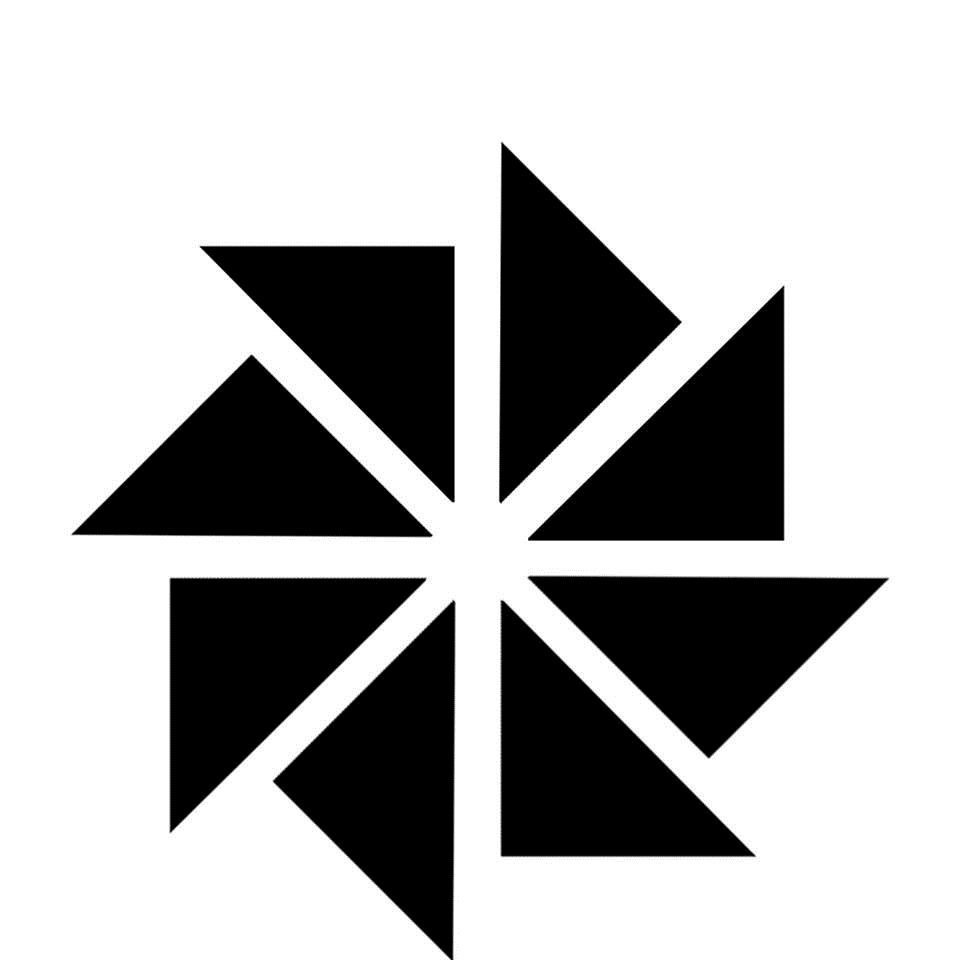 925 TRAILWOOD DRIVE ● PO BOX 14130 ● YOUNGSTOWN, OH 44514-7130330-758-7575 ● FAX 330-758-1833 ● E-MAIL: secondwindrehab.comConsent to TreatmentI, _________________________, hereby acknowledge that I have received or was provided the opportunity to receive a copy of Pulmonary Rehabilitation Associates’ Notice of Privacy Practices. I furthermore authorize this physician to release any information acquired in the course of my examination or treatment and permit payment directly to him/her at his election, any benefits due me for his/her service. I recognize and accept my responsibility for any balance or fee not covered by my insurance plan, including my co-pay which according to my contract is due now.Patient Signature: ____________________________Date: _________________